SÜRMENE ABDULLAH KANCA MESLEK YÜKSEKOKULU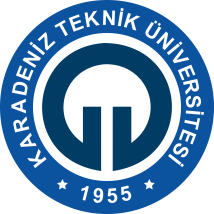 STAJ ÜCRETLERİNE İŞSİZLİK FONU KATKISI ÖĞRENCİ VE İŞVEREN BİLGİ FORMUÖĞRENCİYE AİT BİLGİLERİŞLETMEYE AİT BİLGİLER										           İşyeri Yetkili											Kaşe-İmzaAÇIKLAMALAR3308 Sayılı Mesleki Eğitim Kanununa göre işletmelerde Mesleki Eğitim Gören Öğrencilerin Ücretlerinin bir kısmının işsizlik sigortası fonundan karşılanmasına ilişkin usul ve esasları kapsamında staj yapan ve ücret alan öğrencilerin işyerlerine “işletmede yirmiden az personel çalışıyor ise asgari ücretin net tutarının %30’unun üçte ikisi, yirmi ve üzeri personel çalışıyor ise asgari ücretin net tutarının % 30’unun üçte biri” devlet katkısı olarak yatırılacaktır. Devlet katkısı tutarı hesaplanırken kullanılan staj yapılan yılın asgari ücretin %30'u hesabı, 30 gün üzerinden yapılmaktadır.Kamu Kurum ve Kuruluşları bu kapsam dışındadır. Kamu Kurum ve Kuruluşlarında staj yapan öğrenciler için bu formun doldurulmasına gerek yoktur.Öğrenci işletmeden ücret almıyorsa/almayacaksa bu formun doldurulmasına gerek yoktur.Formun ekine öğrenciye ödeme yapıldığına dair banka dekontunun eklenmesi gerekmektedir.ADI SOYADIT.C. KİMLİK NODOĞUM TARİHİÖĞRENCİ NOPROGRAMISTAJ BAŞLANGIÇ TARİHİSTAJ BİTİŞ TARİHİSİGORTA BAŞLANGIÇ TARİHİSTAJ YAPTIĞI GÜN SAYISIDEVAM ETMEDİĞİ GÜNLERTELEFONİŞLETMENİN /FİRMANIN ADIÇALIŞAN PERSONEL SAYISITELEFONFAKSADRESVERGİ DAİRESİ VE VERGİ NUMARASIBANKA İBAN NO:(TR00 0000 0000 0000 0000 0000 00 gibi okunaklı aralarda boşluk bırakarak yazınız.)TR